[NOM DE L’ENTREPRISE][ADRESSE] [N°SIRET] [NUMERO FISCAL]Objet : Option pour une déclaration trimestrielle de la TVA Madame, Monsieur,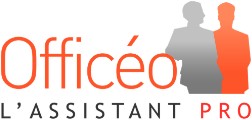 Centre des Finances Publiques SIE [PRECISER DE QUEL LIEU][ADRESSE] Fait à [VILLE], le [DATE DU JOUR]Notre entreprise dont l’activité est [ACTIVITE CONCERNEE] relève actuellement de plein droit durégime réel normal de la TVA. Le chiffre d’affaires réalisé l’année précédente s’est élevé à [CA N-1] €.Concernant l’année précédente, notre entreprise était redevable d’une TVA exigible d’un montant de [INDIQUER MONTANT DE TVA EXIGEE] €, soit moins de 4 000€.En conséquence, pour l’année en cours, nous souhaiterions par la présente opter pour le dépôt desdéclarations CA3 trimestrielles. Ceci, en conformité avec l’article 287-2 du Code Général des impôts.Nous sollicitons votre autorisation pour cette option cette année. Suite à votre accord, nous réaliserons une CA3 au titre du premier trimestre civil de cette année.Dans l’attente de votre réponse, nous vous prions de croire, Madame, Monsieur, à l’expression demes salutations distinguées.[PRENOM, NOM][QUALITE] [SIGNATURE]